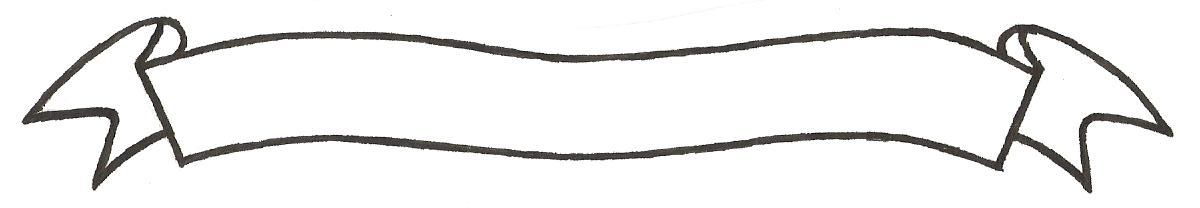 MERU UNIVERSITY OF SCIENCE AND TECHNOLOGYP.O. Box 972-60200 – Meru-Kenya.Tel: 020-2069349, 061-2309217. 064-30320 Cell phone: +254 712524293, +254 789151411Fax: 064-30321Website: www.must.ac.ke  Email: info@must.ac.keUniversity Examinations 2015/2016 THIRD YEAR FIRST SEMESTER EXAMINATION FOR DIPLOMA IN ELECTRICAL ENGINEERINGEEE 2304: COMPUTER AIDED DRAFTING  DATE: AUGUST 2016				   	                                TIME: 3 HOURSINSTRUCTIONS: Answer question one and any other two questions QUESTION ONE (30MARKS)The plan of a one bedroomed house is shown in figure 1.Required:Copy the plan as shown.								(10 Marks)Provide a lighting circuit from a DB to every room and include two security lights.												(8 Marks) Provide power sockets in the bedroom, kitchen and lounge.				(6 Marks)Insert the grid dimensions as shown.							(3 Marks)Label the rooms as shown.								(3 Marks)					 QUESTION TWO (15 MARKS)The full wave rectification circuit diagram is shown in figure 2.  Copy the circuit including the labels thereon.												(15 Marks) QUESTION THREE (15 MARKS)The isometric projection of a machine bracket is shown in figure 3.  Produce the isometric view as shown. No dimensions are required.								(15 Marks)QUESTION FOUR (15 MARKS)A forward/reverse motor diagram is shown in figure 4.  Copy the drawing and include all the labeling as shown.										(15 Marks)